Le livret de citoyen (format questionnes/réponses)1- Ça veut dire quoi que (la France est une démocratie) ?Ça veut dire que les dirigeants de l’état sont élus au suffrage universel et que tous les citoyens, hommes et femmes, ont le droit de vote.2- Les symboles de la république ?Le 14 juillet, l’hymne national ‘La Marseillaise’. La Marianne est le symbole de la République. Sa statue, placée dans toutes les mairies, rappelle la Révolution française. Le drapeau tricolore, bleu, blanc, rouge, date également de la Révolution. La langue de la République est le français. La devise : liberté, égalité et fraternité. 3- Avez-vous le droit de tout dire, de tout exprimer publiquement ?La liberté d’expression est un droit fondamental. Cependant, elle a des limites, pour respecter les droits des autres. Il est ainsi interdit de diffuser des injures, des propos diffamatoires, des provocations à la haine, ou de faire l’apologie de crimes contre l’humanité.4- Quand la République est installée de façon stable ?En 1875.5- Quand l’école primaire devient obligatoire et l’école publique devient gratuite et laïque et grâce à qui ?Dans les années 1881 – 1882 grâce à la loi Jules Ferry (nom du ministre de l'Instruction publique).6- C'est quoi la définition de l’égalité ?Tous les citoyens ont les mêmes droits et les mêmes devoirs quels que soient leurs sexes, leurs origines, leurs religions, leurs opinions ou leurs orientations sexuelle.7- Quand a été La Déclaration des Droits de l’Homme et du Citoyen ?Le 5 Octobre 1789 par Louis XVI et elle assure la liberté et l’égalité de tous les citoyens.8- C'est quoi la définition de la fraternité ?La France est fondée sur la volonté de vivre ensemble des citoyens français. Cette volonté se traduit par la solidarité entre les citoyens.9- Quand a été créé le système de sécurité sociale et qui le finance ?Depuis 1945, le système de sécurité sociale, financé par les entreprises et tous ceux qui travaillent en France.10- C'est quoi la laïcité ?La laïcité est un principe fondamental de la République.+ C’est le principe de séparation de la société civile et de la société religieuse Elle signifie deux choses : • L’État est neutre envers les religions. Il n’aide aucune religion. La religion relève de la vie privée de chacun ; • L’État garantit la liberté religieuse. Chacun est libre de croire ou de ne pas croire et d’adopter la religion qu’il souhaite11- Quand a été séparé les Églises de l’État ?Par la loi de 1905.12- Les droits et les devoirs des citoyens de la république ?DEVOIR : Chacun doit respecter les lois et les règlements. Les règles essentielles applicables entre les personnes sont définies par le Code civil. Il existe aussi des règles collectives, qui portent sur la vie en société et qui sont inscrites dans la loi. Par exemple, le code pénal définit les délits et les peines qui correspondent à leur sanction.DEVOIR : LES CITOYENS CONTRIBUENT AU FINANCEMENT DES SERVICES PUBLICS : Tous les citoyens doivent participer à la hauteur de leurs moyens au financement des services publics en payant des impôts. Ils participent au financement de la protection sociale par les cotisations prélevées sur leur salaire. DEVOIR : Déclarer ses revenus et payer ses impôts est obligatoire.DEVOIR : LES CITOYENS CONTRIBUENT À LA DÉFENSE NATIONALE.DROIT : TOUS LES CITOYENS ONT ACCÈS AUX EMPLOIS PUBLICSDROIT : tous les citoyens ont le droit de voter.13- A partir de quand les élèves des écoles, collèges et lycées n’ont-ils plus le droit de porter des signes religieux trop visibles dans les établissements scolaires ?La loi du 15 mars 2004 interdit de porter à l’école des signes ou des tenues qui manifestent ostensiblement (de manière trop visible) l’appartenance à une religion.14- Pourquoi les élèves des écoles, collèges et lycées n’ont-ils plus le droit de porter des signes religieux trop visibles dans les établissements scolaires ?En effet, l’école est une institution publique qui forme tous les citoyens : elle doit donc être neutre face aux religions. L’interdiction de porter des signes religieux ostensibles contribue à cette neutralité. Pour les mêmes raisons, les agents publics ne doivent pas montrer leur appartenance à une religion.15- C'est quoi le principe de la France ?Gouvernement du peuple, par le peuple et pour le peuple.16- Quand la constitution de la république a été adoptée ?L’organisation de l’État est définie par un texte, la Constitution. Notre constitution actuelle est celle de la Vème République, adoptée en 1958.17- C'est quoi le principe sur lequel les institutions sont fondées ?Nos institutions sont fondées sur la séparation des pouvoirs exécutif, législatif et judiciaire : tous les pouvoirs ne doivent pas être exercés par la même autorité.18- Ils sont qui LES PRINCIPAUX RESPONSABLES DE L’ÉTAT ?• Le Président de la République est élu au suffrage universel pour cinq ans. Il propose le premier ministre qui est généralement élu par le Parlement, ce dernier nomme les ministres du gouvernement.• Le Parlement, composé de l’Assemblée nationale et du Sénat, vote les lois et contrôle le Gouvernement. Les députés à l’Assemblée nationale sont élus tous les cinq ans aux élections législatives. • La justice est exercée par les magistrats. Elle sanctionne les infractions à la loi, par la prison ou les autres peines prévues par la loi. Elle règle les litiges entre les particuliers ou les entreprises, et entre les citoyens et l’administration.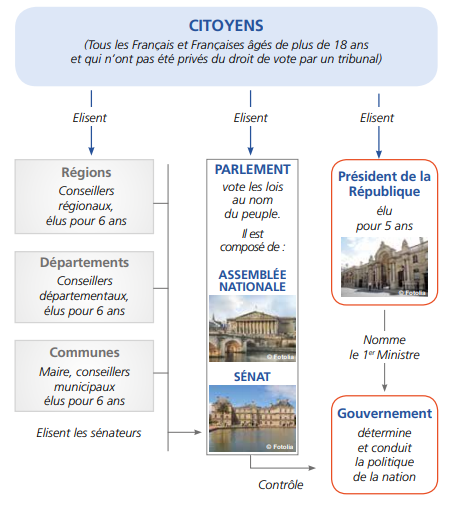 19- Les élections en France :Attention : les députés de l’assemblée nationale sont élus par les citoyens aux élections législatives direct par contre les sénateurs du Sénat sont élus par les conseillers ci-dessus.+ Qui nomme le président de l'Assemblée nationale ?Lors de sa première séance, l'Assemblée nouvellement élue est présidée par son doyen d'âge et élit son nouveau Président. Cette élection, acquise pour toute la durée de la législature, a lieu au scrutin secret à la tribune.+ Qui nomme le président du Sénat ?Le Président du Sénat est élu par l'ensemble des sénateurs, tous les trois ans, après chaque renouvellement partiel de l'assemblée.+ Combien de députés et de sénateurs y-a-t-il dans l’Assemblée nationale et le Sénat en France ?577 députés dans l’Assemblée nationale et 348 sénateurs dans le Sénat.+ C’est quoi les noms des présidents de l’Assemblée nationale et du Sénat ?En 2021 : Sénat M. Gérard LARCHER du parti politique (les républicains) et l’Assemblée nationale M. Richard Ferrand du parti politique (En Marche).+ Citez le nom du premier ministre actuel et 3 ministres de son gouvernement ?Le premier ministre actuel en février 2021 : M. Jean Castex.Ministre de l’intérieur : M. Gérald Darmanin, ministre des solidarités et de la santé : M. Olivier Véran, ministre de la Transition écologique : Mme. Barbara Pompili.20- Combien de région y a-t-il en France ?A partir de 2016, la France compte 13 régions métropolitaines et 5 régions d’outre-mer21- Citez 5 régions métropolitaines ?Hautes de France, île de France, Normandie, Nouvelle Aquitaine et Grand est.22- Cites les régions d’outre-mer ?Guadeloupe, Guyane, Martinique, La Réunion et La Mayotte.23- Qui administre les régions ?Les régions sont administrées par les conseils régionaux.24- Quelles responsabilités de chaque région en France ?Elles sont en charge notamment des transports publics, de la formation professionnelle, de la construction et de l’entretien des lycées.25- Combien de département y a-t-il en France ?101 départements, 96 en métropole et 5 départements d’outre-mer.26- Il s’appelle comment votre département ?27- Citez 5 départements en France ?L’Aisne, l’Oise, le Val d’Oise, le Nord et le Pas de Calais.28- Qui administre les départements ?Ils sont administrés par les conseils départementaux.29- Quelles responsabilités de chaque département en France ?Ils sont responsables, notamment, des collèges, de la protection de l’enfance, de l’aide aux personnes âgées.30- Combien de commune y a-t-il en France ?36 700 communes.31- Qui administre les communes ?Elles sont administrées par un maire et un conseil municipal.32- Quelles responsabilités de chaque commune en France ?Elles sont responsables, notamment, des écoles maternelles et primaires, des activités sportives et culturelles, de l’entretien des rues. Elles tiennent l’état civil, c’est-à-dire qu’elles enregistrent les naissances, les mariages, les décès.33- Qui représente l’Etat dans les départements et les régions de métropole et d’outre-mer ?Les préfets.HistoirePréhistorique et Antique :34- C’est quoi l’importance de la grotte de Lascaux ?C’est l’une des plus importantes grottes préhistoriques en France. Elle est connue pour la qualité de ses peintures.35- A partir de quand l’installation des Romains a eu une influence en France ?A partir des années 50 avant J.-C., l’installation des Romains a eu une influence durable car les populations locales adoptent leur mode de vie et la culture latine.Moyen-Âge :37- Qui est Clovis ? 5 -ème siècle (466-511)C’est la personne qui a unifie les royaumes des différents peuples francs. C’est une étape importante dans la construction de l’unité du territoire français. Il adopte la religion chrétienne.36- Qui est Jeanne d’Arc ? 15 -ème siècle (1412-1431)C’est une jeune paysanne qui conduisait les troupes françaises à la liberté pendant la guerre de cent ans contre l’Angleterre.Elle est considérée comme un symbole du courage de l’histoire française.38- Qui est Henri VI ? 16 -ème siècle (1553-1610)C’est la personne qui a accordé aux protestants la liberté d’exercer leur religion et rétablit la paix religieuse par l’édit de Nantes de 1598.Repères historiques :39- Qui est Molière ? 17 -ème siècle (1622-1673)C’est le plus célèbre auteur de théâtre français, il a vécu au temps de Louis XIV. On lui doit des comédies comme l’Avare.40- Citez 3 philosophes des Lumières ? 18 -ème siècleRousseau, Voltaire, Diderot, combattent à travers leurs œuvres pour la tolérance et la liberté de pensée.41- Parlez du règne de Louis XIV ? (1643-1715) 18 -ème siècleÀ cette époque, la France était dirigée par une monarchie absolue. Le roi concentre tous les pouvoirs. À cette époque, se met en place un État puissant et centralisé dans la capitale.42- Quand a été la révolution française et la Déclaration des Droits de l’Homme et du Citoyen ?En 1789, le peuple se révolte contre la monarchie absolue.43- Quand la première république a été proclamé ?En 1792, la 1ère République est proclamée.+ Citez les dates des républiques françaises ?La Première République, du 22 septembre 1792 au 18 mai 1799 ;La Deuxième République, du 24 février 1848 au 2 décembre 1852 ;La Troisième République, du 4 septembre 1870 au 10 juillet 1940 ;La Quatrième République, du 13 octobre 1946 au 28 septembre 1958 ;La Cinquième République, depuis le 4 octobre 1958 – aujourd’hui.44- Qui est Napoléone et c’est quoi la chose la plus importante qu’il a fait ? (1769- 1821) EmpireC’est la personne qui a dirigé la France pendant près de 15 ans. Il mène de nombreuses guerres en Europe. On lui doit notamment le Code civil.45- Qui est Victor Hugo, citez quelques réalisations ? (1802-1885) 19 -ème siècleC’est l’un des plus grands écrivains français, s’est engagé contre les inégalités sociales et la peine de mort. Il a écrit Les Misérables et Notre-Dame de Paris.+ Victor Hugo est un poète, dramaturge, écrivain, romancier et dessinateur romantique français, né le (26 février 1802) à Besançon et mort le 22 mai 1885 à Paris. Il est considéré comme l'un des plus importants écrivains de langue française. Il est aussi une personnalité politique et un intellectuel engagé qui a eu un rôle idéologique majeur et occupe une place marquante dans l'histoire des lettres françaises au XIX -ème siècle, dans des genres et des domaines d’une remarquable variété46- Quand a été la naissance de la III république et qui est Jules Ferry ?En 1870, mais en 1875 la forme républicaine du gouvernement a été établie de façon stable. Jules Ferry, ministre de l’Instruction publique au début des années 1880 est à l’origine de l’enseignement public, gratuit, obligatoire et laïc.+ Il a été considéré, comme un des pères fondateurs de l'identité républicaine.47- C’est quoi la date du début et la fin de la première guerre mondiale ?De 1914 à 1918. Les combats ont fait plus de 9 millions de morts. Le 11 novembre est un jour férié en commémoration de la fin de la Première Guerre Mondiale.48- C’est quoi la date du début et la fin de la deuxième guerre mondiale ?De 1939 à 1945. Adolf Hitler, dictateur nazi au pouvoir en Allemagne, déclenche la Seconde Guerre Mondiale. Il envahit notamment la France. Les nazis mènent des persécutions contre des opposants politiques, et exterminent des millions de Juifs, Tziganes, homosexuels et handicapés. Les historiens estiment que la guerre a fait plus de 50 millions de morts, dont une majorité de civils. Le 8 mai est un jour férié en commémoration de la fin de la Seconde Guerre Mondiale.49- Quelle régime était en France entre 1940 – 1944 ?Le régime de Vichy : suite à la défaite française face à l’Allemagne, le maréchal Pétain met en place un régime antidémocratique dont la capitale est Vichy. Le régime collabore avec l’Allemagne nazie et a donc une part de responsabilité dans la déportation des Juifs.50- Qui est Charles de Gaulle ?Il est né en 1890 et mort en 1970. Chef de la résistance française contre les armées allemandes qui occupent notre pays, il est l’artisan de la libération de la France. Bien après la guerre et le premier présidant de la V -ème république.51- Quand a été lancé la Vème république ? et grâce à qui ? En 1958, Charles de Gaulle est à l’origine de nos institutions actuelles (la Ve République).52- En quelle période était la décolonisation française ?Entre 1950 et 1962. La décolonisation française débute en Asie et s’étend à l’Afrique. Ce processus a donné lieu à des guerres comme celles d’Indochine et d’Algérie.53- Que-t-il passé en 1968 ?En mars 1968 a commencé le mouvement social, il est initié par des étudiants. Il s’étend aux salariés et au monde ouvrier. Ces grèves et ces manifestations sont parmi les plus importantes du 20e siècle, le 27 mai 1968 le général de Gaulle a signé l’accord avec les syndicats avec une hausse de salaires minimums de 35%.54- A quelle date l’âge de la majorité a été fixé à 18 ans ?En 1974.55- Quand a été la création de la communauté économique européenne ?En 1957.56- Quand l’avortement (Loi sur l’interruption volontaire de grossesse) a été publié ?En 1975 par Simone Veil (il faudra lire un résumé de sa vie)57- Quand a été l’abolition de la peine de mort En France ?En 1981.58- Citez 3 étrangers naturalisés ?Marie Curie (1867 - 1934) : physicienne née en Pologne. On lui doit la découverte de l’atome, au début du XXe siècle. Elle est inhumée au Panthéon.Andrée Chedid (1920 - 2011) : née en Égypte, au Caire, d’une mère syrienne et d’un père libanais, c’est une femme de lettres et poète française.Valérie Benguigui (1961 - 2013) : d’origine algérienne, cette actrice a tourné dans plusieurs films (Le prénom...) et séries-télévisées (Avocats et associés...).59- Quand a été créé l’UE ? La Charte des droits fondamentaux a été adopté ?En 1992 l’UE a été créée, et en 2000 la charte des droits fondamentaux a été adopté.60- Combien de pays compte l’UE en 2021 ?27 pays.61- Combien de pays compte l’espace euro ?17 pays.62- Où se trouve le Parlement européen ?A Strasbourg.63- Combien de personnes parlent le français ? et dans combien de pays ?Vers 200 millions personnes dans 70 pays.64- Ce sont quoi les secteurs d’activité les plus marquants de la France ?L’aéronautique, le luxe et le tourisme.65- Combien d’habitant compte la France ?En 2019 : 67,07 millions.66- Combien de km compte le territoire français ?Le territoire français s’étend sur 675 000 km², en métropole et outre-mer.67- Où se trouve le point le plus haut en France ?Le Mont-Blanc, sommet de la chaîne des Alpes, est la plus haute montagne d’Europe (4 810 m).68- Où se trouve le Mont-Saint-Michel ?Le Mont-Saint-Michel est un îlot rocheux situé en Normandie dans une baie, sur lequel s’élève une abbaye. Il est classé au patrimoine mondial de l’humanité par l’UNESCO.69- Parlez des fleuves de la France ?La Loire, la Seine, la Garonne, le Rhône, le Rhin et la somme.La Loire est le plus long fleuve français.Fin du livret de citoyenQuestions supplémentaires très importantesPourquoi voulez-vous devenir français ?Dans la réponse de cette question, il faudra surtout montrer votre adhération aux valeurs de la république et sa devise liberté, égalité et fraternité.Je vous conseille de donner des exemples réels qui justifie votre adhération et que vous vous sentez français/française plus que votre nationalité d’origine.Questions historiques :1- Qui a écrit la Marseillaise et à quelle date ?L’auteur de la Marseillaise est Claude-Joseph Rouget en 1792 à Strasbourg à la suite de la déclaration de guerre du roi d'Autriche.2- Le premier couplet de la Marseillaise ?Allons enfants de la Patrie
Le jour de gloire est arrivé
Contre nous de la tyrannie
L'étendard sanglant est levé
Entendez-vous dans les campagnes
Mugir ces féroces soldats
Ils viennent jusque dans vos bras.
Égorger vos fils, vos compagnesAux armes citoyens
Formez vos bataillons
Marchons, marchons
Qu'un sang impur
Abreuve nos sillons3- Citez les réalisations les plus importantes de Napoléon Bonaparte et quand a été sacré empereur ?En France, Napoléon réorganise l’administration et place des préfets à la tête des départements ; il crée en 1800 la Banque de France ; en 1802, la Légion d’honneur ; en 1803, une nouvelle monnaie, le franc ; en 1804 il est sacré Empereur sous le nom de Napoléon Ier, et il fait publier le Code civil. (Résumé de sa vie en index).4- Qui est le roi Soleil et pourquoi est-il connu ?C’est le roi Louis XIV, il est connu car pour la durée de son règne qui fut le plus long de l’histoire en France et il est aussi le symbole de la monarchie absolue qui a été abandonné la révolution.5- Citez des rois et des reines de France ?Rois : Charlemagne, François Ier, Henri IV, Louis XIV.Reines : Marie-Antoinette d'Autriche, épouse du roi Louis XVI, Marie-Thérèse d'Autriche, épouse du roi Louis XIV6- A quelle date précise a été la révolution française ?La révolution française a débuté le 5 mai 1789 et elle s’est terminée le 9 novembre 1799 avec le coup d’Etat du 18 brumaire de Napoléon BonaparteQuestions politiques :1- Citez quelques partis politiques en France ?La république en Marche (En marche) c’est le parti politique du président de la république qui a été fondé le 6 Avril 2016 par Emmanuel Macron.Rassemblement National.La France insoumise (LFI).Le Parti de gauche (PG).2- Citez les présidents de la V -ème république ?Charles de Gaulle (1959 - 1969).Georges Pompidou (1969 - 1974).Valéry Giscard d'Estaing (1974 - 1981).François Mitterrand (1981 - 1995).Jacques Chirac (1995 - 2007).Nicolas Sarkozy (2007 - 2012).François Hollande (2012 - 2017).Emmanuel Macron (2017 – aujourd’hui).3- C’est quoi la cause de la première guerre mondiale ?L’Autriche-Hongrie déclare la guerre à la Serbie (un serbe a tué l’héritier au trône de l’Autriche) après un moment de tension entre les alliances en Europe.4- C’est quoi la raison principale de la deuxième guerre mondiale ?Suite à la première guerre mondiale, l’Allemagne et son alliance ont été vaincus et sont rendus seul responsable de la guerre, et donc l’Allemagne devait rembourser une dette irraisonnable, l’économie allemande passe une période assez fragile, en 1933 l’arrivée d’un parti Nazi avec Adolphe Hitler à sa tête.En 1939 l’Allemagne annexe l’Autriche et déclare la guerre contre la Tchécoslovaquie et autres pays.Le royaume uni et la France déclare la guerre contre l’Allemagne.5- Comment s’est terminé la deuxième guerre mondiale ?Le 6 Juin 1944, les forces des alliés débarquent en Normandie et elles libèrent Paris, et puis au fur et à mesure ça s’étend jusqu’à elle arrive à Berlin où Hitler se suicide le 30 avril 1945. Suite à la défaite du Japon, le 15 août 1945 a été la fin de la deuxième guerre mondiale.6- Quand et comment les femmes ont obtenu le droit de vote ?Le 21 avril 1944, le général de Gaulle octroie par ordonnance dans le cadre du gouvernement provisoire d'Alger, le droit de vote aux femmes françaises.Le 29 avril 1945, ces françaises exercent ce droit pour la première fois dans le cadre des élections municipales.7- Qui es Jean Moulin ?Préfet de l'Aveyron puis d'Eure-et-Loir, refusant l'occupation de la France par l'Allemagne pendant la Seconde Guerre mondiale, il rejoint en septembre 1941 la France libre à Londres en passant par l’Espagne et le Portugal. Il est reçu par Charles de Gaulle, à qui il fait un compte-rendu de l’état de la résistance en France et de ses besoins, notamment financiers et en armement.Envoyé à Lyon par Charles de Gaulle pour unifier les mouvements résistants, il crée et dirige le Conseil national de la Résistance. Il est arrêté à Caluire-et-Cuire, dans la banlieue de Lyon, le 21 juin 1943 il a été conduit au siège de la Gestapo à Lyon, où il est torturé ; il est ensuite transféré à la Gestapo de Paris. Il meurt dans le train qui le transporte en Allemagne peu avant le passage de la frontière, le 8 juillet 1943. Son décès est enregistré en gare de Metz.Considéré comme l'un des principaux héros de la Résistance.8- Quelle est la signification du drapeau français et quand est-il devenu officiellement l’emblème de la France ?Il associe les couleurs de la ville de Paris, le bleu et le rouge, au blanc qui symbolise la monarchie. C'est en 1794 qu'il est officiellement devenu l'emblème de la France.9- C’est quoi le nom du maire de votre commune ?10- Qui est la Marianne ?Marianne est une figure symbolique de la République française. Sous l’apparence d’une femme coiffée d’un bonnet phrygien, elle représente la République française et ses valeurs contenues dans la devise : Liberté, Égalité, Fraternité.11- Qui est le chef de l’armée ?Le président de la république.12- Qui est Charles de Gaulle ?Charles de Gaules est un militaire, résistant et homme politique français, il est l’instigateur de la V -ème république et a été son premier présidant de 1959 à 1969.Questions culturelles :1- Citez 5 écrivains français et 1 œuvre de chacun ?Victor Hugo (Les Misérables et Notre-Dame de Paris), Voltaire (Les lettres philosophiques), Jules Verne (De la terre à la lune), Madame de la Fayette (La Princesse de Clèves) et Molière (Les Précieuses ridicules).2- Qui a construit la tour Eiffel, à quelles date et occasion et que signifie actuellement ?La tour Eiffel a été construit par Gustave Eiffel et ses collaborateurs pour l’Exposition universelle de Paris de 1889 dans le 7ème arrondissement de Paris, elle est devenue le symbole de la capitale française et un site touristique de premier plan.3- Parlez le de l’Arc de triomphe ?Sa construction, décidée par l'empereur Napoléon Ier afin de commémorer un général vainqueur défilant à la tête de ses troupes, la construction a débuté en 1806 et s’est terminé en 1836 sous le règne de Louis-Philippe.Un monument situé à Paris, en un point haut à la jonction des territoires des 8e, 16e et 17e arrondissements, notamment au sommet de l'avenue des Champs-Élysées.4- Parlez de la Bastille ?C’est une forteresse construite entre 1370 et 1383 sous le règne de Charles V, afin de protéger la partie est de la ville, à l'emplacement du débouché de la rue Saint-Antoine sur l’actuelle place de la Bastille à Paris. Sous le règne de Louis XIV, la Bastille devenue une prison, elle fut totalement détruite lors de la Révolution française, après l'événement déclencheur devenu une fête nationale en France, la prise de la Bastille du 14 juillet 1789.5- Parlez de l’Élysée ?L'Élysée, est un ancien hôtel particulier parisien, situé dans le 8e arrondissement de Paris. Il est le siège de la présidence de la République française et la résidence officielle du président de la République depuis la IIe République.6- Parlez du musée du Louvre ?Ce musée été inauguré en 1793 sous l'appellation de Musée central des arts de la République dans le palais du Louvre, ancienne résidence royale située au centre au 1er arrondissement de Paris, et il est aujourd'hui le plus grand musée d'art et d'antiquités au monde.7- Parlez du château de Versailles ?Le château de Versailles est un château et un monument historique français qui se situe à Versailles, dans les Yvelines, en France. Construit par le roi Louis XIV, il fut la résidence des rois de France Louis XIV, Louis XV et Louis XVI.8- Parlez de la cathédrale Notre-Dame de Paris ?C’est l'un des monuments les plus emblématiques de Paris et de la France. Sa construction s'étend sur plus de deux siècles, de 1163 au milieu du XIVe siècle. Elle est un lieu de culte catholique, siège de l'archidiocèse de Paris, dédiée à la Vierge Marie.9- Parlez du Mont-Saint-Michel ?C’est un l'îlot rocheux consacré à saint Michel où s’élève aujourd’hui l’abbaye du Mont-Saint-Michel dans une baie en Normandie.L’architecture du Mont-Saint-Michel et sa baie en font le site touristique le plus fréquenté de Normandie et l'un des dix plus fréquentés en France.10- Citez quelques spécialités gastronomiques françaises ?Foie gras.Huîtres.Carbonnade flamande.Crêpe.Raclette.Steak tartare.Tartiflette.Coq au vin.11- Citez quelques spécialités de votre département ?12- Citez quelques acteurs français ?Jonathan Cohen.Gérard DarmonJean Reno.Vincent Cassel.Dany Boon.François Cluzet.13- Citez quelques chanteurs français ?Vanessa Paradis.Julien Doré.David Guetta.Indila.14- Citez un grand événement sportif en FranceLe Tour de France.15- Que représente le 1er mai ?La fête du travail.16- Citez quelques monuments en France ?La Tour Eiffel, le Château de Chambord, le Palais idéal du Facteur Cheval et le pont du Gard.17- Citez des artistes français ou françaises ?Géricault en peinture, Berlioz en musique et Eiffel en architecture.18- Qui a écrit “Les trois Mousquetaires” ?Alexandre Dumas et Auguste Maquet.19- Citez des sportifs/ves français ou françaises ?Michel Platini et Zinédine Zidane au football, Yannick Noah au tennis et Richard Virenque au cyclisme.20- Qu'en pensez-vous de la parité ?Je pense que les femmes et les hommes sont égaux, et devraient donc avoir les même droits et obligations, En France cette égalité est garantie par l’article premier de la Constitution, toutefois, on ne peut pas dire qu’on ait atteins la parité dans tous les domaines, par exemple, on dit qu’il nous faudra encore plus de 200 ans avant de parvenir à l’égalité salariale entre les femmes et les hommes et que les femmes gagnent en moyenne moins que les hommes.Questions géographiques :1- Citez les pays avec lesquels la France partage ses frontières ?L’Espagne, l’Andorre, Monaco, l’Italie, la Suisse, L’Allemagne, Le Luxembourg et La Belgique.2- Citez quelques chaînes de montagnes en France ?Les Alpes.Le Massif central.Le Massif armoricain.Le Jura.3- Quelles mers et océan bordent la France ?La France métropolitaine s'ouvre sur l'océan Atlantique et sur trois mers : la mer Méditerranée, la mer du Nord et la Manche.4- Quels sont les types de collectivités en FranceRégions, Départements, CommunesQuestions au niveau européen :1- C’est quoi la devise de l’UE ?Unie dans la diversité.2- Où se trouve le siège de la commission européenne ?A Bruxelles3- Quelle est la signification du drapeau européen ?Le drapeau européen est constitué d'un cercle de douze étoiles dorées sur fond bleu. Les étoiles symbolisent les idéaux d'unité, de solidarité et d'harmonie entre les peuples d'Europe. Le nombre d'étoiles n'est pas lié au nombre d'États membres, bien que le cercle soit symbole d'unité.4- Quelle est la monnaie actuelle ?L’euro.5- Quelle est l’intérêt de faire partie de l’UE ?La paix, une monnaie forte, liberté de circulation et le partage des valeurs.6- Quel est l’hymne national de l’union européenne ?L’Ode à la joie de Beethoven.Dates importantes dans l’histoire de la France :1598 – Henri VI accorde aux protestants la liberté d’exercer leur religion et rétablit la paix religieuse par l’édit de Nantes.1789 – La révolution française - La Déclaration des Droits de l’Homme et du Citoyen par Louis XVI.1792 – La I -ère république - la Marseillaise.1793 – Inauguration du Louvre (Musée central des arts de la République).1794 – Le drapeau tricolore deviens l’emblème officiel de la France.1800 – Création de la banque de France par Napoléone.1803 – Une nouvelle monnaie lancée par Napoléone.1804 – Napoléone Bonaparte sacré empereur et il fait publier le code civil.1848 – La II -ème république.1870 – La III -ème république.1875 – La République est installée de façon stable.1881 – 1882 l’école primaire devient obligatoire et l’école publique devient gratuite et laïque grâce à la loi Jules Ferry.1889 – Fin de la construction de la tour Eiffel.1905 – La séparation des Églises de l’État.1914 – Début de la première guerre mondiale.1918 – Fin de la première guerre mondiale.1939 – Début de la deuxième guerre mondiale.1944 – Les femmes françaises réussir à avoir le droit de vote par Charles de Gaulle.1945 – Fin de la deuxième guerre mondiale, la création du système de sécurité sociale en France, les femmes françaises exercent le droit de vote pour la première fois.1946 – La IV -ème république.1957 – La création de communauté économique européenne.1958 – La V -ème république.1968 – Le mouvement social et grèves des étudiants.1974 – L’âge de la majorité a été fixé à 18 ans.1975 – L’avortement (Par la loi Veil sur l’interruption volontaire de grossesse) a été publié par Simone Veil.1981 – L’abolition de la peine de mort En France.1992 – Création de l’UE2000 – La charte des droits fondamentaux de l’UE a été adopté2004 – La loi du 15 mars interdit de porter à l’école des signes ou des tenues qui manifestent ostensiblement (de manière trop visible) l’appartenance à une religion.Napoléon Bonaparte, une vie résumée :Napoléon Bonaparte est né le 15 août 1769 à Ajaccio, en Corse.[Formation militaire : lieutenant d'artillerie, puis capitaine, puis général en 1793. Partisan des idées révolutionnaires et républicaines. Proche de Robespierre. En octobre 1795, il protège le Directoire en réprimant au canon l'insurrection royaliste à Paris : 13 Vendémiaire]En 1796, l’Angleterre et l’Autriche sont en guerre contre la France et Bonaparte prend la tête de l’armée d’Italie pour aller attaquer les Autrichiens qu’il bat à Lodi, Arcole et Rivoli.Quant à l’Angleterre, il décide de l’attaquer en Égypte pour couper les routes commerciales vers les colonies anglaises des Indes. En 1798, Bonaparte gagne donc l’Égypte avec une armée, mais aussi des savants chargés d’étudier le pays. Cependant, la France connaît alors une grave crise politique, économique et sociale.En 1799, Bonaparte revient à Paris et, le 18 Brumaire (9 novembre 1799), il chasse le gouvernement et prend le pouvoir : il devient Premier Consul puis, le 2 décembre 1804, il est sacré Empereur sous le nom de Napoléon Ier. Inquiets de l’ambition de Napoléon, les Anglais, les Russes et les Autrichiens déclarent la guerre à la France. Mais, le 2 décembre 1805, Napoléon remporte sur les armées austro-russes une grande victoire à Austerlitz.En France, Napoléon réorganise l’administration et place des préfets à la tête des départements ; il crée en 1800 la Banque de France ; en 1802, la Légion d’honneur ; en 1803, une nouvelle monnaie, le franc ; en 1804, il fait publier le Code civil.Cependant, l’Europe veut la chute de l’Empereur. Entre 1806 et 1814, Napoléon se bat contre les Prussiens, les Autrichiens, les Espagnols, les Russes, les Anglais.En 1814, il doit abdiquer et partir en exil pour l’île d’Elbe, en Méditerranée.Louis XVIII, un frère de Louis XVI, est rétabli sur le trône de France, mais il devient vite impopulaire. Le 1er mars 1815, Napoléon quitte l’île d’Elbe, revient à Paris et gouverne de nouveau au cours des Cent Jours, du 20 mars au 8 juillet 1815. Anglais, Russes, Prussiens et Autrichiens s’unissent contre Napoléon Ier et le battent en Belgique, à Waterloo.L’Empereur se rend aux Anglais qui l’exilent sur l’île de Sainte-Hélène où il meurt le 5 mai 1821.